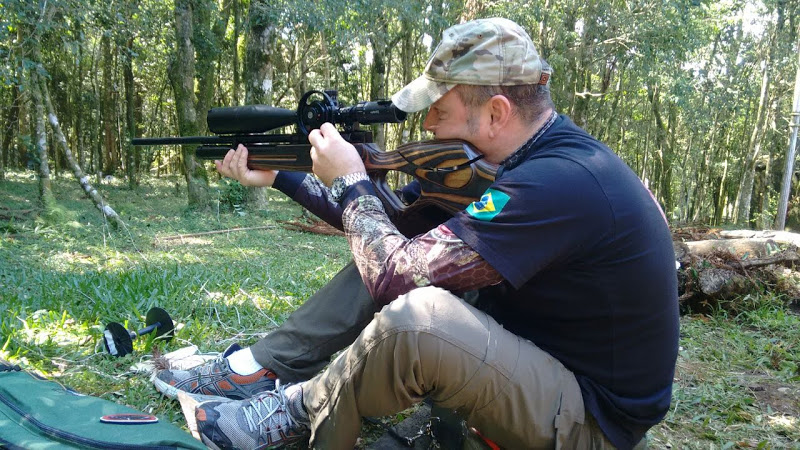 Desenvolvimento do Campeonato FT FGCT Federação Gaúcha de Caça e TiroFinalidade:O desenvolvimento do FT FGCT vem com intuito, de apresentar uma prova na dinâmica nos moldes do FIELD TARGET Internacional. A ser desenvolvida em âmbito da Federação Gaúcha de Caça e Tiro.Descrição da Prova:CATEGORIAS:• Carabina JUNIOR: Carabinas com Mola/Gás Ram / Mira Aberta.• Carabina MIRA ABERTA INICIANTE: Carabinas com Mola/Gás Ram  / Mira Aberta.• Carabina FEMINIMO: Carabinas com Mola/Gás Ram  / Mira Aberta.• Carabina MIRA ABERTA PROFISSIONAL: Carabinas com Mola/Gás Ram / Mira Aberta.• Carabina LUNETA A-: Carabinas Mola/Gás Ram com luneta até 9X de zoom.• Carabina LUNETA A+: Carabinas Mola/Gás Ram com luneta acima de 9X de zoom.• Carabina PCP 40 Joules: Carabinas PCP com calibre até 5.5mm e potência máxima de 40J.. Carabina PCP 16 Joules: Carabinas PCP com potência menor ou igual a 16 joules;OBS: Proibido o uso de qualquer dispositivo que projete pontos luminosos no alvo .ALVOS:• Os alvos serão réplicas de silhuetas de animais, em tamanho real ou em escala.• No alvo haverá uma área perfeitamente circular chamado de “Hit Zone”.• Para efeito de pontuação válida o alvo deverá ser atingido na “Hit Zone” que desarmará a silhueta do animal, derrubando o mesmo.• Os alvos deverão possuir sistema de rearme manual à distância.• As “Hit Zone” devem ser pintadas numa cor contrastante com a silhueta do animal, de preferência na cor Preta, com o corpo do animal em branco, prata ou amarelo. • Em caso de dúvida ou mau funcionamento do alvo, o Diretor de Prova deverá testar o mesmo. Caso o problema seja de imediata solução, será concedida uma segunda rodada de tiros no alvo para o atleta reclamante. Alvos testados e reprovados ou avariados sem possibilidade de manutenção ou reposição imediata serão desclassificados e a pontuação obtida nos mesmos não entrará na contagem final dos pontos. A energia necessária para o desarme do alvo é Desejável ser de 3 Joules+/- 10%• O ponto será computado somente quando o alvo cair, se estilhaços de chumbo, ou meio chumbo atingir alvo e não derrubar não será dado repetição de tiro; • As “Hit Zone” serão obrigatoriamente redondas e terão diâmetros de 15, 20, 25, 30, 40 mms.Relação de “Hit Zone” com a distância máxima a ser usada (fica aberto a critério da organização da FGCT ou prova):***DISTANCIA MAXIMA PARA CADA TAMANHO DE OBTURADOR FICA CONDICIONADA A TABELAPOSICÃO FORCADA COM ALVO 15MM NÃO E PERMITIDOALVO 25MM POSICÃO FORCADA MÁXIMO 20MALVO DE 40mms. POSICÃO FORCADA MÁXIMO 40MOBS: Para ajustar a “Hit Zone” à padronização acima poderão ser usados obturadores.** 15mm não é permitido posição forcada.QUANTIDADES ALVOS:• Carabina Mira Aberta Iniciante/Júnior/Feminino: 25 Alvos• Carabina Mira Aberta Profissional: 30 Alvos• Carabina Luneta A-: 30 Alvos• Carabina Luneta A+: 30 Alvos• Carabina PCP: 30 Alvos. Carabina PCP 16J: 30 alvosDISTÂNCIAS:• Mira Aberta Iniciante/Júnior/Feminino: De 9m à 25m.• Mira Aberta Profissional e Luneta A-: De 9m à 35m.• PCP e Luneta A+: De 9m a 50m.. Carabina PCP 16J: De 9m a 50m.OBS: Devido ter carabinas PCP com mais de 24J aconselhamos iniciar a distância em 15m.Posições deTiro:• Sentado - Posição padrão de FT.• Em Pé - Posição Forçada.• Ajoelhado - Posição forçada.• Para a posição “Ajoelhado”, não é permitido apoiar a lateral do pé no chão, nem assentar-se sobre a almofada de apoio de perna.• Quando a posição for Livre, o atleta pode escolher uma entre as 3 posições anteriores.• Em qualquer das posições de tiro, é proibido o apoio da arma em qualquer objeto ou local, que não seja o próprio corpo do atleta. • Se o atleta, por deficiência física ou incapacidade, e que não seja Para-Atleta, não puder cumprir com a posição prevista, deverá informar ao diretor da prova, para que este decida o procedimento a ser adotado, indicando outra posição que não lhe de vantagem em relação aos outros concorrentes. • Os Para-Atletas que não possam atender ao exigido em cada posição, poderão atirar numa posição alternativa definida pelo Diretor de Prova. Os cadeirantes farão todos os tiros da própria cadeira de roda.• Nenhuma parte do corpo do atleta pode ultrapassar a linha limite do posto de tiro, exceto o(s) braço(s) enquanto estiver empunhando a arma para efetuar o disparo.ARMAS, MUNIÇÕES E ACESSÓRIOS:• Armas, munições e acessórios poderão ser inspecionados a qualquer momento pelo Diretor de Prova.• Fica autorizado o uso de carabinas de pressão por ação de mola (Helicoidal ou Gás Ram) de qualquer calibre não superior a 5.5mm (O calibre 6mms.pode ser usado na Iniciantes Mira Aberta), observado potência máxima no caso PCPs e outras categorias fica necessária liberação pela direção de prova. Carabinas com potência não superior a 40 Joules no calibre 5.5 e 30 joules na 4.5. Devido a variações climáticas, aceita-se para cronógrafo, variações iguais ou inferiores a 5% do limite máximo estabelecido na regra.Carabina PCP 16J. Calibre 4.5 e potência inferior ou igual à 16 Joules.• É permitido o uso de lunetas, dioptros ou outros dispositivos de mira ótica que não projetem luz sobre o ponto de impacto no alvo. Para a categoria Mira Aberta é permitido apenas sistemas de miras abertas, dispostas á frente do gatilho. Não são permitidos sistemas de telemetria.• O atleta poderá solicitar, no decorrer da prova em caso de pane, a substituição de sua arma por outra com as mesmas características da que vinha competindo.• Acessórios como Hamster não poderão ser trocados durante prova, bem como lunetas.• Proibido o uso de roupas e suportes de apoio de tiro.• Acessórios como Hamster poderão ser utilizados durante prova. (Deslocado no máximo 200 mms. Do eixo central do cano).Equipamentos de apoio ao tiro:Pode ser usado qualquer tipo de assento, desde que o atleta fique no máximo a 15 cm acima do nível do chão, independente da altura das bordas;O assento só pode ser usado como tal e nunca como qualquer tipo de apoio para o atleta, exclusão feita ao uso do assento para apoio da perna, entre a ponta do pé e o joelho;Não será permitido o uso de calça de tiro, botas de tiro, casaco de tiro, bandoleira, arreio de pernas ou qualquer outro tipo de vestimenta utilizada em provas olímpicas e que facilite o tiro;A bandoleira será permitida apenas para o transporte da Carabina;É permitido o uso de colchonete, luva acolchoada ou não, cotoveleira e joelheira, todos com espessura máxima de 1,5 cm;O Bi-pé será permitido apenas para apoio de descanso da arma. Durante o procedimento de tiro, especialmente na posição deitado, o mesmo deverá ser dobrado ou recolhido.VERIFICAÇÕES DE ARMAS E EQUIPAMENTOS:   • O Diretor da Prova e os Árbitros dos postos de tiro poderão, a qualquer momento, verificar as armas e equipamentos usados pelos atletas. O não cumprimento de qualquer requisito será causa de desqualificação.DISPAROS DUVIDOSOS:• Sempre que acontecer um tiro duvidoso o atleta deverá colocar a sua arma em segurança, apontando para a zona de tiro, e solicitar do Árbitro a verificação do alvo.ABANDONO:O atleta poderá abandonar a prova quando não se sentir em condições de prosseguir, seja por questões pessoais, seja por falha de equipamento. Em tais hipóteses a pontuação obtida até este momento será registrada como resultado final da prova.FALHA DE ARMA:• No decorrer da prova o atleta pode substituir sua arma por outra, que tenha as mesmas características da prova que estiver realizando, comunicando o fato ao Árbitro. Neste caso a arma deverá ser vistoriada pelo Árbitro.SEGURANÇA:Manuseio de arma, em qualquer situação, que não seja dentro do posto de tiro ou para colocá-la em condições de segurança para transporte no (Invólucro/Capa) ou permanência fora de tais locais; Apontar a arma para qualquer outra área que não a indicada no posto de tiro, quando não estiver com o cano destravado ou a câmara de municiamento aberta; Manter o dedo no gatilho ou dentro do guarda-mato durante o transporte, municiamento, desmuniciamento da arma. Transportar a arma fora do case/capa.Jamais em qualquer circunstância o cano da arma poderá ser apontado para qualquer direção a não ser dos alvos ou alvos de teste. Tanto ao entrar e se posicionar nos postos de tiro, como na saída dos mesmos, imediatamente a carabina deve estar com o cano direcionado aos alvos e deve ser colocada no case ou capa. Dedo gatilho apenas na hora efetuar disparo! É obrigatório o uso de óculos de proteção. Óculos corretivos que cubram a área ocular serão aceitos.As armas só serão colocadas em posição de tiro, municiadas ou disparadas, no posto de tiro. Em qualquer outra situação as armas deverão estar sempre descarregadas, com alavanca de rearme ou cano destravado ou câmara de municiamento aberta.Caso não seja possível ou seguro manter o cano ou a câmara de municiamento aberta, um fio vermelho deverá ser colocado na câmara.Sempre que for ordenado “cessar fogo” o tiro deverá ser de imediato suspenso. Após o esclarecimento da situação, as armas deverão ser descarregas de forma segura ou retornar a competição sempre com autorização do Árbitro.O comando de “cessar fogo” deverá ser dado por qualquer pessoa, quando deparar com uma situação de risco.O atleta que causar disparo acidental será imediatamente desqualificado. Define-se disparo acidental todo e qualquer tiro efetuado fora da área alvejável, esteja a arma municiada ou não.Pedimos a colaboração de todos, pois isto garante segurança e continuidade nosso esporte, passem para amigos e grupos para todos fiquem sabendo antes do início das provas. Exemplos de falta de segurança:1) Manuseio de arma, em qualquer situação, que não seja dentro do posto de tiro ou para colocá-la em condições de segurança para transporte ou permanência fora de tais locais;2) Apontar a arma para qualquer outra área que não a indicada no posto de tiro, quando não estiver com o cano destravado ou a câmara de municiamento aberta;3) Manter o dedo no gatilho ou dentro do guarda-mato durante o transporte, municiamento, desmuniciamento da arma.OBS.: TODOS SÃO RESPONSÁVEIS PELA SEGURANÇA!!!COMUNICADO REGRAS SEGURANÇA PARA FT FGCT 2019 Senhores atiradores, para segurança do nosso esporte, familiares, dos organizadores das provas e continuidade dos nossos eventos, é imprescindível a observância das seguintes regras abaixo. O descaso com as mesmas serão avaliadas pelos organizadores e líderes dos grupos, podendo acarretar em penalidades, suspensão e/ou exclusão dos eventos.Será expressamente proibido transitar dentro da área do clube/local aonde acontecem as provas com equipamento fora do case/capa, arma na mão, ou com cano exposto.Será proibido qualquer disparo com armas que não seja na área de treino e nas pistas de tiro.Armas só poderão ser retiradas dos cases no momento que o atirador se posicionar no posto tiro, sendo que o mesmo deve manusear a mesma sempre com cano voltado exclusivamente para alvos, isto vale também para área de treino.Expressamente proibido fazer demonstração do equipamento ao lado dos veículos estacionados, tiros, visada com lunetas, testes chumbo, demonstração de detalhes da arma etc. Se for caso de um ajuste do equipamento, colocação de luneta, carga de ar, algo desse tipo, deve ser feito dentro do porta malas do veículo, caso camionete, usar a tampa traseira, apontando o cano para o interior do veículo, após isto arma deverá ir direto para case/capa sempre desmuniciada, especialmente armas com carregadores multi tiros, PCP.Jamais em qualquer circunstância o cano da arma poderá ser apontado para qualquer direção a não ser dos alvos ou alvos de teste. Tanto ao entrar e se posicionar nos postos de tiro, como na saída dos mesmos, imediatamente a carabina deve estar com o cano direcionado aos alvos e deve ser colocada no case ou capa.Dedo gatilho apenas na hora efetuar disparo!COMPORTAMENTO ANTIDESPORTIVO:• Os competidores estarão sujeitos às sanções previstas neste regulamento quando adotarem comportamento antidesportivo.Exemplos de comportamento antidesportivo:Incluem, embora não exclusivamente, a trapaça, a desonestidade ou qualquer comportamento parecido que traga má reputação ao esporte. Os organizadores da prova deverão ser notificados logo que possível.Penalizações:O atleta, ao se inscrever em uma prova, ficará sujeito ao cumprimento do preconizado neste regulamento, dos bons preceitos de educação e de normas éticas, sendo passível, em caso contrário, da aplicação das punições:1. Advertência Verbal.2. Penalização em 2 (dois) pontos no resultado da prova.3. Desqualificação.PROTESTO E APELAÇÕES:• Protestos sobre pontuação no posto de tiro e eventuais casos omissos deverão ser decididos no local em primeira instância pelo Diretor de Prova;• Após a publicação dos resultados o atleta tem 15 minutos para contestação.LEGISLAÇÃO:• Todos os atletas, árbitros e dirigentes ficam comprometidos com a preservação da fauna, da flora e com a manutenção do ecossistema, sendo legalmente responsáveis pelo uso de seus equipamentos.• O (Diretor da Prova e os Árbitros) dos postos de tiro poderão, a qualquer momento, verificar as armas e equipamentos usados pelos atletas. O não cumprimento de qualquer requisito será causa de desqualificação. PREMIAÇÃO: • Será premiada do 1° ao 10° lugar cada categoria.( Final FGCT até o 5° lugar)  OBS: A pontuação na tabela de classificação geral será feita através marcação dos pontos do atirador em cada prova.Para a final do campeonato, serão somadas as duas  melhores colocações do campeonato do ano sendo dividido por 2, o resultado conseguido terá o (peso um) para o campeonato e mais a final do campeonato (Presencial) que terá (peso dois). Somando os três resultados será a pontuação final.Hit ZoneDistância Máxima15mm15m      20mm20m 25mm25m 30mm30m 40mm40m31 a 40mm50mCompetição:1.Ensaio:  Não haverá ensaio.  2. Prova: O percurso de tiro terá 30 (trinta) alvos, dispostos em postos de tiros, Cada posto de tiro deverá ser numerado, indicando claramente a direção em que efetuará os disparos.Todos os alvos serão numerados e o atleta deverá seguir a ordem correspondente.A indicação da posição de tiro para cada alvo deverá ser claramente exposta no posto de tiro.Os alvos deverão ser perfeitamente visíveis do posto de tiro, independentemente da estatura do atleta dele ser destro ou canhoto.  Os alvos não poderão estar encobertos por obstáculos, e a “Hit zone” deverá ser 100% visível. A parábola descrita pelo projétil deverá estar 100% livre de qualquer obstáculo ou impedimento de sua livre trajetória. Antes do início da sequencia de disparo de cada atleta o Árbitro deverá avaliar a nitidez e o contraste do animal com a “Hit zone” repintando os mesmo quando necessário.Antes de iniciar sua participação em cada posto de tiro o atleta deverá rearmar os alvos do posto. A não observância desta regra implica em um tiro falho por alvo não rearmado.Os alvos com “Hit zone” de 25 mm. e 40mms.  poderão ser usados em posições forçadas. Conforme Layout de estande da etapa fornecida.Será permitido em posição forçada o mínimo de (20%) e o máximo de (30%) alvos.Os percursos de tiro devem ser feitos preferencialmente em um ambiente Perfeitamente plano. Para se ter um padrão ONLINE em todos as provas participantes.Oposto de tiro a ordem dos disparos deverá seguir a numeração dos alvos. Disparo em alvo fora da sequencia será computado como zero.Os atiradores,  utilizarão o sistema de arbitragem cruzada, onde um atleta fiscaliza o outro.Caso exista apenas um atleta para realizar a prova, o Marshall (Árbitro de Prova) acompanhará este no percurso e será seu fiscal.O atleta iniciará a prova no posto de número igual ao seu grupo de atiradores, seguindo na realização da prova a ordem crescente dos postos. Os esquadrões que iniciarem a prova em posto diferente do 1, ao concluir o posto 10 deverá se dirigir ao posto 1 prosseguindo até executar toda a prova.A prova poderá também ser executada de forma sequencial como um percurso de Field Target, aonde os atiradores do mesmo posto,vão iniciando o percurso de acordo com sua apresentação ao posto de tiro número 1. Nesta possibilidade todos seguirão do posto 1 (início) ao 10 (final).Cada atleta pode indicar um orientador que lhe informará o tempo restante. O orientador não pode manusear a arma do atleta ou ajudar de qualquer maneira física uma vez dado o comando "carregar", exceto quando o mesmo esteja temporária ou permanentemente incapacitado de remuniciar ou realizar operação de preparo da arma como, por exemplo, recarga de gás.  Aplica-se a mesma autorização a adolescentes, idosos e mulheres.Alvo julgado defeituoso pelo Marshall (Árbitro) deverá ser substituído de imediato ou, na impossibilidade de fazê-lo, deverá ser anulado na prova de todos os atletas.Tempo por posto:Livre (respeitando-se o tempo habitualmente utilizado);Nível de dificuldade:O FT FGCT é uma prova que tem como foco a uma futura padronização de provas ONLINE. Mas principalmente de inserção de novos adeptos. Para tanto seu nível de dificuldade deve ser de fácil a médio. Conforme o padrão internacional seguido pela CBTE;Comandos:Orientado pelo diretor de prova:Início de prova!Final de prova!Descarregar!Cessar fogo! Sempre que for ordenado “cessar fogo” o tiro deverá ser de imediato suspenso. Após o esclarecimento da situação, as armas deverão ser descarregas de forma segura ou retornar a competição sempre com autorização do Árbitro.  O comando de “cessar fogo” deverá ser dado por qualquer pessoa, quando deparar com uma situação de risco. PONTUAÇÃO: • Para cada alvo derrubado 1° tiro será contado 2 pontos.	• Para alvo derrubado 2° tiro será contado 1 ponto. • A súmula deverá ser marcada com “X” para os erros, “2” para os acertos no primeiro tiro e “1” para os acertos no segundo tiro.• O acerto só será computado se o alvo cair.• Qualquer disparo após o comando de carregar será computado.• O atleta tem direito a efetuar dois disparos por alvo, independentemente do tipo de equipamento que esteja utilizando.• O atleta poderá solicitar ao Árbitro do Posto autorização para descarregar a arma.• Qualquer descarga, sem autorização do Árbitro do Posto, será penalizada como “X”. .  Falhas de munição ou de arma: Serão consideradas como zero.DESEMPATES:• 1° Número de acertos no segundo disparo. • 2° Será critério organização prova escolher alvo de uma das pistas, em que posição de tiro seja livre, serão dados disparos alternados até um dos atiradores erre tiro.•3° Caso persista ou não possa ser averiguado os itens acima para desempate, O atleta mais velho é o vencedor!  Competição:1.Ensaio:  Não haverá ensaio.  2. Prova: O percurso de tiro terá 30 (trinta) alvos, dispostos em postos de tiros, Cada posto de tiro deverá ser numerado, indicando claramente a direção em que efetuará os disparos.Todos os alvos serão numerados e o atleta deverá seguir a ordem correspondente.A indicação da posição de tiro para cada alvo deverá ser claramente exposta no posto de tiro.Os alvos deverão ser perfeitamente visíveis do posto de tiro, independentemente da estatura do atleta dele ser destro ou canhoto.  Os alvos não poderão estar encobertos por obstáculos, e a “Hit zone” deverá ser 100% visível. A parábola descrita pelo projétil deverá estar 100% livre de qualquer obstáculo ou impedimento de sua livre trajetória. Antes do início da sequencia de disparo de cada atleta o Árbitro deverá avaliar a nitidez e o contraste do animal com a “Hit zone” repintando os mesmo quando necessário.Antes de iniciar sua participação em cada posto de tiro o atleta deverá rearmar os alvos do posto. A não observância desta regra implica em um tiro falho por alvo não rearmado.Os alvos com “Hit zone” de 25 mm. e 40mms.  poderão ser usados em posições forçadas. Conforme Layout de estande da etapa fornecida.Será permitido em posição forçada o mínimo de (20%) e o máximo de (30%) alvos.Os percursos de tiro devem ser feitos preferencialmente em um ambiente Perfeitamente plano. Para se ter um padrão ONLINE em todos as provas participantes.Oposto de tiro a ordem dos disparos deverá seguir a numeração dos alvos. Disparo em alvo fora da sequencia será computado como zero.Os atiradores,  utilizarão o sistema de arbitragem cruzada, onde um atleta fiscaliza o outro.Caso exista apenas um atleta para realizar a prova, o Marshall (Árbitro de Prova) acompanhará este no percurso e será seu fiscal.O atleta iniciará a prova no posto de número igual ao seu grupo de atiradores, seguindo na realização da prova a ordem crescente dos postos. Os esquadrões que iniciarem a prova em posto diferente do 1, ao concluir o posto 10 deverá se dirigir ao posto 1 prosseguindo até executar toda a prova.A prova poderá também ser executada de forma sequencial como um percurso de Field Target, aonde os atiradores do mesmo posto,vão iniciando o percurso de acordo com sua apresentação ao posto de tiro número 1. Nesta possibilidade todos seguirão do posto 1 (início) ao 10 (final).Cada atleta pode indicar um orientador que lhe informará o tempo restante. O orientador não pode manusear a arma do atleta ou ajudar de qualquer maneira física uma vez dado o comando "carregar", exceto quando o mesmo esteja temporária ou permanentemente incapacitado de remuniciar ou realizar operação de preparo da arma como, por exemplo, recarga de gás.  Aplica-se a mesma autorização a adolescentes, idosos e mulheres.Alvo julgado defeituoso pelo Marshall (Árbitro) deverá ser substituído de imediato ou, na impossibilidade de fazê-lo, deverá ser anulado na prova de todos os atletas.Tempo por posto:Livre (respeitando-se o tempo habitualmente utilizado);Nível de dificuldade:O FT FGCT é uma prova que tem como foco a uma futura padronização de provas ONLINE. Mas principalmente de inserção de novos adeptos. Para tanto seu nível de dificuldade deve ser de fácil a médio. Conforme o padrão internacional seguido pela CBTE;Comandos:Orientado pelo diretor de prova:Início de prova!Final de prova!Descarregar!Cessar fogo! Sempre que for ordenado “cessar fogo” o tiro deverá ser de imediato suspenso. Após o esclarecimento da situação, as armas deverão ser descarregas de forma segura ou retornar a competição sempre com autorização do Árbitro.  O comando de “cessar fogo” deverá ser dado por qualquer pessoa, quando deparar com uma situação de risco. PONTUAÇÃO: • Para cada alvo derrubado 1° tiro será contado 2 pontos.	• Para alvo derrubado 2° tiro será contado 1 ponto. • A súmula deverá ser marcada com “X” para os erros, “2” para os acertos no primeiro tiro e “1” para os acertos no segundo tiro.• O acerto só será computado se o alvo cair.• Qualquer disparo após o comando de carregar será computado.• O atleta tem direito a efetuar dois disparos por alvo, independentemente do tipo de equipamento que esteja utilizando.• O atleta poderá solicitar ao Árbitro do Posto autorização para descarregar a arma.• Qualquer descarga, sem autorização do Árbitro do Posto, será penalizada como “X”. .  Falhas de munição ou de arma: Serão consideradas como zero.DESEMPATES:• 1° Número de acertos no segundo disparo. • 2° Será critério organização prova escolher alvo de uma das pistas, em que posição de tiro seja livre, serão dados disparos alternados até um dos atiradores erre tiro.•3° Caso persista ou não possa ser averiguado os itens acima para desempate, O atleta mais velho é o vencedor!  